                 École Jeanne d’Arc - Gisors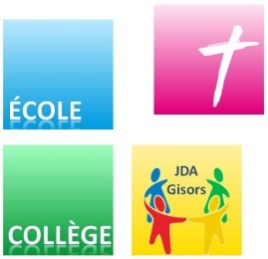                              2 rue de l’hospice 27140 GISORS                           Tél : 02 32 55 24 15                            Email : secretariat@jda-gisors.fr FOURNITURES SCOLAIRES ANNÉE 2023/2024Classe de CP – Bérangère GILLOUARD LES CAHIERS et FICHIERS SONT COMMANDÉS PAR L'ÉCOLE(ceci vous permet de bénéficier d’une remise importante)Livre de lecture, Taoki, ISBN : 978 201 394 7763 (A avoir obligatoirement pour le jour de la rentrée)Un cartable pouvant contenir des cahiers de format 24x32Il est préférable d’éviter d’acheter un cartable à roulettes (qui est lourd et peu pratique)1 taille-crayon avec réservoir (marqué au nom de l’élève)1 gomme blanche1 crayon de papier 2 stylos bille (1 bleu, 1 rouge  pas de 4 couleurs) Les stylos effaçables sont autorisés.1 surligneur jaune1 paire de ciseaux (attention pour les gauchers)1 bâton de colle 1 ardoise Velléda avec 2 feutres et un chiffon 2 trousses : une pour le matériel ci-dessus et une autre contenant des crayons de couleurs et des feutres1 album de coloriage ou de jeux (choisi par votre enfant)3 boîtes de mouchoirs en papier  1 agenda (1 page par jour avec les jours et les mois en français) surtout pas de cahier de textes1 règle transparente graduée (marquée au nom de l’élève) Il est très important d’avoir une réserve à la maison de ce petit matériel pour pouvoir remplacer ce qui manque à votre enfant du jour au lendemain. Les affaires doivent être marquées (y compris les stylos, feutres, crayons, tubes de colle…) et toutes les fournitures de cette liste doivent être apportées le jour de la rentrée ( sauf les affaires de  sport).DANS UN SAC AVEC ANSES AU NOM DE L'ÉLÈVE  une blouse pour la peinture qui restera à l’école. POUR LE SPORT :1 paire de chaussures de sport, 1 short ou 1 survêtement (selon la météo).